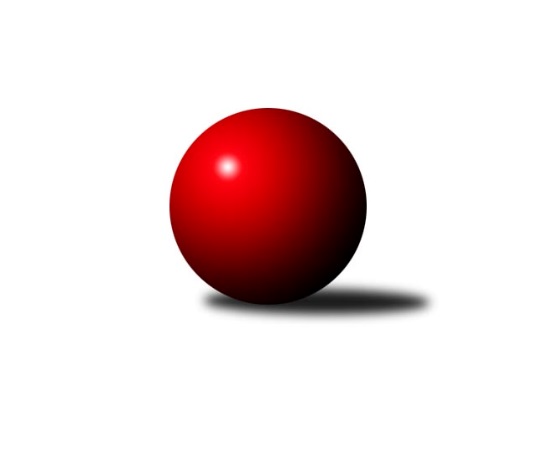 Č.12Ročník 2019/2020	16.7.2024 Krajský přebor Ústeckého kraje 2019/2020Statistika 12. kolaTabulka družstev:		družstvo	záp	výh	rem	proh	skore	sety	průměr	body	plné	dorážka	chyby	1.	ASK Lovosice	12	10	1	1	67.5 : 28.5 	(83.0 : 61.0)	2541	21	1752	789	34.6	2.	TJ Lokomotiva Ústí n. L. B	12	8	0	4	60.0 : 36.0 	(87.0 : 57.0)	2459	16	1712	747	38.8	3.	Sokol Spořice	12	8	0	4	52.5 : 43.5 	(77.0 : 67.0)	2444	16	1699	745	41.9	4.	TJ Elektrárny Kadaň B	12	7	0	5	57.0 : 39.0 	(77.0 : 67.0)	2538	14	1752	786	44.3	5.	Sokol Ústí n. L.	12	7	0	5	56.5 : 39.5 	(84.5 : 59.5)	2483	14	1723	760	48.6	6.	SKK Podbořany B	12	7	0	5	46.5 : 49.5 	(64.0 : 80.0)	2389	14	1691	698	46.8	7.	SK Verneřice	12	6	0	6	50.5 : 45.5 	(71.5 : 72.5)	2487	12	1716	771	42.5	8.	TJ Lokomotiva Žatec	12	6	0	6	43.0 : 53.0 	(68.0 : 76.0)	2447	12	1713	734	45.3	9.	SKK Bílina	12	5	1	6	53.0 : 43.0 	(79.5 : 64.5)	2439	11	1719	720	46	10.	KO Česká Kamenice	12	5	1	6	50.5 : 45.5 	(71.5 : 72.5)	2386	11	1673	713	41.9	11.	TJ Slovan Vejprty	12	5	0	7	41.5 : 54.5 	(73.5 : 70.5)	2446	10	1722	724	48.7	12.	TJ Teplice Letná B	12	3	1	8	40.0 : 56.0 	(67.5 : 76.5)	2478	7	1734	745	43.3	13.	TJ VTŽ Chomutov B	12	3	0	9	33.5 : 62.5 	(61.5 : 82.5)	2432	6	1710	723	49	14.	TJ Lokomotiva Ústí n. L. C	12	2	0	10	20.0 : 76.0 	(42.5 : 101.5)	2228	4	1616	612	70.5Tabulka doma:		družstvo	záp	výh	rem	proh	skore	sety	průměr	body	maximum	minimum	1.	TJ Lokomotiva Ústí n. L. B	6	6	0	0	40.5 : 7.5 	(52.5 : 19.5)	2682	12	2804	2613	2.	ASK Lovosice	6	6	0	0	39.0 : 9.0 	(49.0 : 23.0)	2529	12	2568	2484	3.	Sokol Ústí n. L.	7	6	0	1	41.0 : 15.0 	(57.5 : 26.5)	2411	12	2519	2324	4.	SKK Podbořany B	7	6	0	1	36.5 : 19.5 	(43.5 : 40.5)	2501	12	2538	2455	5.	Sokol Spořice	5	5	0	0	30.0 : 10.0 	(40.0 : 20.0)	2410	10	2455	2350	6.	KO Česká Kamenice	7	5	0	2	37.5 : 18.5 	(47.5 : 36.5)	2468	10	2520	2421	7.	SK Verneřice	7	5	0	2	37.0 : 19.0 	(47.0 : 37.0)	2430	10	2505	2355	8.	SKK Bílina	7	4	1	2	38.0 : 18.0 	(51.5 : 32.5)	2419	9	2507	2320	9.	TJ Lokomotiva Žatec	5	4	0	1	25.0 : 15.0 	(34.5 : 25.5)	2491	8	2557	2443	10.	TJ Elektrárny Kadaň B	5	3	0	2	23.0 : 17.0 	(30.0 : 30.0)	2541	6	2623	2454	11.	TJ Slovan Vejprty	7	3	0	4	25.5 : 30.5 	(44.5 : 39.5)	2457	6	2570	2346	12.	TJ Lokomotiva Ústí n. L. C	5	2	0	3	17.0 : 23.0 	(29.5 : 30.5)	2464	4	2519	2352	13.	TJ VTŽ Chomutov B	5	2	0	3	16.0 : 24.0 	(27.0 : 33.0)	2507	4	2562	2426	14.	TJ Teplice Letná B	5	1	1	3	16.5 : 23.5 	(29.0 : 31.0)	2560	3	2591	2514Tabulka venku:		družstvo	záp	výh	rem	proh	skore	sety	průměr	body	maximum	minimum	1.	ASK Lovosice	6	4	1	1	28.5 : 19.5 	(34.0 : 38.0)	2543	9	2617	2437	2.	TJ Elektrárny Kadaň B	7	4	0	3	34.0 : 22.0 	(47.0 : 37.0)	2538	8	2656	2428	3.	Sokol Spořice	7	3	0	4	22.5 : 33.5 	(37.0 : 47.0)	2449	6	2635	2280	4.	TJ Slovan Vejprty	5	2	0	3	16.0 : 24.0 	(29.0 : 31.0)	2443	4	2521	2300	5.	TJ Lokomotiva Ústí n. L. B	6	2	0	4	19.5 : 28.5 	(34.5 : 37.5)	2422	4	2476	2325	6.	TJ Teplice Letná B	7	2	0	5	23.5 : 32.5 	(38.5 : 45.5)	2465	4	2576	2385	7.	TJ Lokomotiva Žatec	7	2	0	5	18.0 : 38.0 	(33.5 : 50.5)	2441	4	2523	2356	8.	Sokol Ústí n. L.	5	1	0	4	15.5 : 24.5 	(27.0 : 33.0)	2497	2	2596	2440	9.	SKK Bílina	5	1	0	4	15.0 : 25.0 	(28.0 : 32.0)	2443	2	2621	2309	10.	SK Verneřice	5	1	0	4	13.5 : 26.5 	(24.5 : 35.5)	2499	2	2643	2353	11.	SKK Podbořany B	5	1	0	4	10.0 : 30.0 	(20.5 : 39.5)	2367	2	2501	2202	12.	TJ VTŽ Chomutov B	7	1	0	6	17.5 : 38.5 	(34.5 : 49.5)	2420	2	2470	2367	13.	KO Česká Kamenice	5	0	1	4	13.0 : 27.0 	(24.0 : 36.0)	2370	1	2548	2243	14.	TJ Lokomotiva Ústí n. L. C	7	0	0	7	3.0 : 53.0 	(13.0 : 71.0)	2231	0	2491	2074Tabulka podzimní části:		družstvo	záp	výh	rem	proh	skore	sety	průměr	body	doma	venku	1.	ASK Lovosice	12	10	1	1	67.5 : 28.5 	(83.0 : 61.0)	2541	21 	6 	0 	0 	4 	1 	1	2.	TJ Lokomotiva Ústí n. L. B	12	8	0	4	60.0 : 36.0 	(87.0 : 57.0)	2459	16 	6 	0 	0 	2 	0 	4	3.	Sokol Spořice	12	8	0	4	52.5 : 43.5 	(77.0 : 67.0)	2444	16 	5 	0 	0 	3 	0 	4	4.	TJ Elektrárny Kadaň B	12	7	0	5	57.0 : 39.0 	(77.0 : 67.0)	2538	14 	3 	0 	2 	4 	0 	3	5.	Sokol Ústí n. L.	12	7	0	5	56.5 : 39.5 	(84.5 : 59.5)	2483	14 	6 	0 	1 	1 	0 	4	6.	SKK Podbořany B	12	7	0	5	46.5 : 49.5 	(64.0 : 80.0)	2389	14 	6 	0 	1 	1 	0 	4	7.	SK Verneřice	12	6	0	6	50.5 : 45.5 	(71.5 : 72.5)	2487	12 	5 	0 	2 	1 	0 	4	8.	TJ Lokomotiva Žatec	12	6	0	6	43.0 : 53.0 	(68.0 : 76.0)	2447	12 	4 	0 	1 	2 	0 	5	9.	SKK Bílina	12	5	1	6	53.0 : 43.0 	(79.5 : 64.5)	2439	11 	4 	1 	2 	1 	0 	4	10.	KO Česká Kamenice	12	5	1	6	50.5 : 45.5 	(71.5 : 72.5)	2386	11 	5 	0 	2 	0 	1 	4	11.	TJ Slovan Vejprty	12	5	0	7	41.5 : 54.5 	(73.5 : 70.5)	2446	10 	3 	0 	4 	2 	0 	3	12.	TJ Teplice Letná B	12	3	1	8	40.0 : 56.0 	(67.5 : 76.5)	2478	7 	1 	1 	3 	2 	0 	5	13.	TJ VTŽ Chomutov B	12	3	0	9	33.5 : 62.5 	(61.5 : 82.5)	2432	6 	2 	0 	3 	1 	0 	6	14.	TJ Lokomotiva Ústí n. L. C	12	2	0	10	20.0 : 76.0 	(42.5 : 101.5)	2228	4 	2 	0 	3 	0 	0 	7Tabulka jarní části:		družstvo	záp	výh	rem	proh	skore	sety	průměr	body	doma	venku	1.	TJ Lokomotiva Ústí n. L. B	0	0	0	0	0.0 : 0.0 	(0.0 : 0.0)	0	0 	0 	0 	0 	0 	0 	0 	2.	TJ Slovan Vejprty	0	0	0	0	0.0 : 0.0 	(0.0 : 0.0)	0	0 	0 	0 	0 	0 	0 	0 	3.	ASK Lovosice	0	0	0	0	0.0 : 0.0 	(0.0 : 0.0)	0	0 	0 	0 	0 	0 	0 	0 	4.	SKK Podbořany B	0	0	0	0	0.0 : 0.0 	(0.0 : 0.0)	0	0 	0 	0 	0 	0 	0 	0 	5.	TJ Lokomotiva Ústí n. L. C	0	0	0	0	0.0 : 0.0 	(0.0 : 0.0)	0	0 	0 	0 	0 	0 	0 	0 	6.	SK Verneřice	0	0	0	0	0.0 : 0.0 	(0.0 : 0.0)	0	0 	0 	0 	0 	0 	0 	0 	7.	KO Česká Kamenice	0	0	0	0	0.0 : 0.0 	(0.0 : 0.0)	0	0 	0 	0 	0 	0 	0 	0 	8.	TJ VTŽ Chomutov B	0	0	0	0	0.0 : 0.0 	(0.0 : 0.0)	0	0 	0 	0 	0 	0 	0 	0 	9.	TJ Elektrárny Kadaň B	0	0	0	0	0.0 : 0.0 	(0.0 : 0.0)	0	0 	0 	0 	0 	0 	0 	0 	10.	SKK Bílina	0	0	0	0	0.0 : 0.0 	(0.0 : 0.0)	0	0 	0 	0 	0 	0 	0 	0 	11.	Sokol Ústí n. L.	0	0	0	0	0.0 : 0.0 	(0.0 : 0.0)	0	0 	0 	0 	0 	0 	0 	0 	12.	TJ Lokomotiva Žatec	0	0	0	0	0.0 : 0.0 	(0.0 : 0.0)	0	0 	0 	0 	0 	0 	0 	0 	13.	TJ Teplice Letná B	0	0	0	0	0.0 : 0.0 	(0.0 : 0.0)	0	0 	0 	0 	0 	0 	0 	0 	14.	Sokol Spořice	0	0	0	0	0.0 : 0.0 	(0.0 : 0.0)	0	0 	0 	0 	0 	0 	0 	0 Zisk bodů pro družstvo:		jméno hráče	družstvo	body	zápasy	v %	dílčí body	sety	v %	1.	Karel Kühnel 	KO Česká Kamenice 	12	/	12	(100%)	18	/	24	(75%)	2.	Petr Staněk 	Sokol Ústí n. L. 	10.5	/	12	(88%)	19	/	24	(79%)	3.	Štefan Kutěra 	Sokol Spořice 	10	/	12	(83%)	17.5	/	24	(73%)	4.	Patrik Kukeně 	SK Verneřice 	10	/	12	(83%)	16.5	/	24	(69%)	5.	Jakub Hudec 	ASK Lovosice 	10	/	12	(83%)	16	/	24	(67%)	6.	Tomáš Malec 	KO Česká Kamenice 	10	/	12	(83%)	15.5	/	24	(65%)	7.	Jiří Šípek 	TJ Lokomotiva Ústí n. L. B 	10	/	12	(83%)	15	/	24	(63%)	8.	Michaela Šuterová 	TJ Slovan Vejprty 	9	/	11	(82%)	16.5	/	22	(75%)	9.	Michal Bruthans 	ASK Lovosice 	9	/	12	(75%)	16	/	24	(67%)	10.	Josef Hudec 	TJ Slovan Vejprty 	8.5	/	12	(71%)	19	/	24	(79%)	11.	Zdeněk Hošek 	TJ Elektrárny Kadaň B 	8.5	/	12	(71%)	16.5	/	24	(69%)	12.	Oldřich Lukšík st.	Sokol Spořice 	8.5	/	12	(71%)	15.5	/	24	(65%)	13.	Václav Ajm 	TJ Lokomotiva Ústí n. L. B 	8	/	9	(89%)	15	/	18	(83%)	14.	Petr Kunt ml.	Sokol Ústí n. L. 	8	/	10	(80%)	14.5	/	20	(73%)	15.	Petr Bílek 	Sokol Ústí n. L. 	8	/	11	(73%)	14	/	22	(64%)	16.	Tomáš Čecháček 	TJ Teplice Letná B 	8	/	11	(73%)	13.5	/	22	(61%)	17.	Jindřich Wolf 	Sokol Ústí n. L. 	8	/	12	(67%)	17	/	24	(71%)	18.	Václav Tajbl st.	TJ Lokomotiva Žatec 	8	/	12	(67%)	15	/	24	(63%)	19.	Daniel Sekyra 	SK Verneřice 	8	/	12	(67%)	14.5	/	24	(60%)	20.	Lukáš Uhlíř 	SKK Bílina 	7.5	/	10	(75%)	14	/	20	(70%)	21.	Eugen Škurla 	TJ Lokomotiva Ústí n. L. B 	7.5	/	12	(63%)	16.5	/	24	(69%)	22.	Jaroslav Ondráček 	ASK Lovosice 	7	/	10	(70%)	11.5	/	20	(58%)	23.	Lukáš Zítka 	SK Verneřice 	7	/	11	(64%)	13	/	22	(59%)	24.	Ladislav Čecháček 	TJ Teplice Letná B 	7	/	11	(64%)	11	/	22	(50%)	25.	Viktor Žďárský 	TJ VTŽ Chomutov B 	7	/	12	(58%)	15	/	24	(63%)	26.	Milan Polcar 	Sokol Spořice 	7	/	12	(58%)	15	/	24	(63%)	27.	Nataša Feketi 	TJ Elektrárny Kadaň B 	6	/	7	(86%)	9.5	/	14	(68%)	28.	Martin Čecho 	SKK Bílina 	6	/	9	(67%)	10.5	/	18	(58%)	29.	Bára Zemanová 	SKK Podbořany B 	6	/	9	(67%)	10	/	18	(56%)	30.	David Bouša 	TJ Teplice Letná B 	6	/	10	(60%)	12.5	/	20	(63%)	31.	Michal Dvořák 	TJ Elektrárny Kadaň B 	6	/	10	(60%)	11	/	20	(55%)	32.	Horst Schmiedl 	Sokol Spořice 	6	/	10	(60%)	9	/	20	(45%)	33.	Josef Málek 	TJ Lokomotiva Ústí n. L. B 	6	/	12	(50%)	14.5	/	24	(60%)	34.	Karel Beran 	KO Česká Kamenice 	6	/	12	(50%)	14	/	24	(58%)	35.	Zdeněk Ptáček st.	TJ Lokomotiva Žatec 	6	/	12	(50%)	13	/	24	(54%)	36.	Iveta Ptáčková 	TJ Lokomotiva Žatec 	6	/	12	(50%)	11.5	/	24	(48%)	37.	Kamil Ausbuher 	SKK Podbořany B 	5.5	/	10	(55%)	11	/	20	(55%)	38.	Anna Houdková 	ASK Lovosice 	5.5	/	10	(55%)	9	/	20	(45%)	39.	Antonín Onderka 	TJ Elektrárny Kadaň B 	5.5	/	12	(46%)	14	/	24	(58%)	40.	Zbyněk Vytiska 	TJ VTŽ Chomutov B 	5	/	6	(83%)	8	/	12	(67%)	41.	Ladislav Zalabák 	ASK Lovosice 	5	/	7	(71%)	11	/	14	(79%)	42.	Gerhard Schlögl 	SKK Bílina 	5	/	8	(63%)	12	/	16	(75%)	43.	Ondřej Šmíd 	TJ VTŽ Chomutov B 	5	/	8	(63%)	9	/	16	(56%)	44.	Miloš Maňour 	ASK Lovosice 	5	/	9	(56%)	8	/	18	(44%)	45.	Pavel Bidmon 	TJ Elektrárny Kadaň B 	5	/	9	(56%)	7	/	18	(39%)	46.	Václav Šváb 	SKK Podbořany B 	5	/	10	(50%)	8.5	/	20	(43%)	47.	Miloš Martínek 	KO Česká Kamenice 	5	/	11	(45%)	10	/	22	(45%)	48.	Kateřina Ambrová 	TJ Elektrárny Kadaň B 	5	/	11	(45%)	8	/	22	(36%)	49.	Ladislav Elis ml.	SK Verneřice 	5	/	12	(42%)	9	/	24	(38%)	50.	Zdeněk Vítr 	SKK Bílina 	4.5	/	7	(64%)	10	/	14	(71%)	51.	Filip Turtenwald 	TJ Lokomotiva Ústí n. L. B 	4.5	/	7	(64%)	7	/	14	(50%)	52.	Martin Budský 	TJ Slovan Vejprty 	4.5	/	8	(56%)	9	/	16	(56%)	53.	Miroslav Zítka 	SK Verneřice 	4.5	/	9	(50%)	11	/	18	(61%)	54.	Rudolf Březina 	TJ Teplice Letná B 	4.5	/	11	(41%)	9	/	22	(41%)	55.	Miroslav Vondra 	SKK Bílina 	4	/	6	(67%)	8	/	12	(67%)	56.	Robert Ambra 	TJ Elektrárny Kadaň B 	4	/	7	(57%)	7	/	14	(50%)	57.	Ladislav Elis st.	SK Verneřice 	4	/	7	(57%)	5.5	/	14	(39%)	58.	Lenka Nováková 	TJ VTŽ Chomutov B 	4	/	9	(44%)	10	/	18	(56%)	59.	Jaroslav Chot 	ASK Lovosice 	4	/	12	(33%)	11.5	/	24	(48%)	60.	Zdeněk Rauner 	TJ Lokomotiva Ústí n. L. C 	4	/	12	(33%)	10.5	/	24	(44%)	61.	Josef Jiřinský 	TJ Teplice Letná B 	3.5	/	11	(32%)	9	/	22	(41%)	62.	Lenka Chalupová 	TJ Lokomotiva Ústí n. L. B 	3	/	4	(75%)	6	/	8	(75%)	63.	Johan Hablawetz 	TJ Slovan Vejprty 	3	/	4	(75%)	4.5	/	8	(56%)	64.	Tadeáš Zeman 	SKK Podbořany B 	3	/	5	(60%)	4.5	/	10	(45%)	65.	Marek Půta 	SKK Podbořany B 	3	/	6	(50%)	4	/	12	(33%)	66.	Lubomír Ptáček 	TJ Lokomotiva Žatec 	3	/	7	(43%)	7.5	/	14	(54%)	67.	Alexandr Moróc 	TJ Lokomotiva Ústí n. L. C 	3	/	7	(43%)	7	/	14	(50%)	68.	Martin Vích 	SKK Bílina 	3	/	7	(43%)	6	/	14	(43%)	69.	Jiří Pavelka 	SKK Bílina 	3	/	7	(43%)	5.5	/	14	(39%)	70.	Josef Šíma 	SKK Bílina 	3	/	7	(43%)	4	/	14	(29%)	71.	Jaroslav Vorlický 	TJ Lokomotiva Ústí n. L. C 	3	/	8	(38%)	4.5	/	16	(28%)	72.	Petr Kunt st.	Sokol Ústí n. L. 	3	/	9	(33%)	10	/	18	(56%)	73.	Radek Goldšmíd 	SKK Podbořany B 	3	/	9	(33%)	7	/	18	(39%)	74.	Arnošt Werschall 	TJ Slovan Vejprty 	3	/	10	(30%)	9	/	20	(45%)	75.	Šárka Uhlíková 	TJ Lokomotiva Žatec 	3	/	10	(30%)	7	/	20	(35%)	76.	Karel Bouša 	TJ Teplice Letná B 	3	/	10	(30%)	6.5	/	20	(33%)	77.	Petr Kuneš 	Sokol Ústí n. L. 	3	/	10	(30%)	6	/	20	(30%)	78.	Jiří Malec 	KO Česká Kamenice 	2.5	/	10	(25%)	6	/	20	(30%)	79.	Miriam Nocarová 	TJ Elektrárny Kadaň B 	2	/	2	(100%)	3	/	4	(75%)	80.	Petr Andres 	Sokol Spořice 	2	/	4	(50%)	5	/	8	(63%)	81.	Petr Šmelhaus 	KO Česká Kamenice 	2	/	4	(50%)	3	/	8	(38%)	82.	Zdeněk Novák 	TJ VTŽ Chomutov B 	2	/	4	(50%)	3	/	8	(38%)	83.	Květuše Strachoňová 	TJ Lokomotiva Ústí n. L. C 	2	/	5	(40%)	5	/	10	(50%)	84.	Pavlína Černíková 	SKK Bílina 	2	/	5	(40%)	4.5	/	10	(45%)	85.	Zdeněk Ptáček ml.	TJ Lokomotiva Žatec 	2	/	6	(33%)	5	/	12	(42%)	86.	Dalibor Dařílek 	TJ Lokomotiva Ústí n. L. B 	2	/	6	(33%)	4	/	12	(33%)	87.	Stanislav Novák 	TJ VTŽ Chomutov B 	2	/	7	(29%)	6	/	14	(43%)	88.	Vlastimil Heryšer 	SKK Podbořany B 	2	/	7	(29%)	6	/	14	(43%)	89.	Vladislav Janda 	KO Česká Kamenice 	2	/	7	(29%)	3	/	14	(21%)	90.	Kamil Srkal 	SKK Podbořany B 	2	/	8	(25%)	7.5	/	16	(47%)	91.	Zdeněk Verner 	TJ Slovan Vejprty 	2	/	8	(25%)	6	/	16	(38%)	92.	Milan Hnilica 	TJ Teplice Letná B 	2	/	8	(25%)	6	/	16	(38%)	93.	Jiří Jarolím 	TJ Lokomotiva Žatec 	2	/	9	(22%)	8	/	18	(44%)	94.	Jiří Wetzler 	Sokol Spořice 	2	/	9	(22%)	7	/	18	(39%)	95.	Petr Fabian 	TJ Lokomotiva Ústí n. L. B 	1	/	1	(100%)	2	/	2	(100%)	96.	Jiří Kartus 	SKK Podbořany B 	1	/	2	(50%)	2.5	/	4	(63%)	97.	Ladislav Mandinec 	SKK Podbořany B 	1	/	2	(50%)	2	/	4	(50%)	98.	Pavel Nocar ml.	TJ Elektrárny Kadaň B 	1	/	2	(50%)	1	/	4	(25%)	99.	Jitka Šálková 	SKK Bílina 	1	/	3	(33%)	3	/	6	(50%)	100.	Milan Jaworek 	TJ Lokomotiva Ústí n. L. B 	1	/	3	(33%)	3	/	6	(50%)	101.	Jan Chvátal 	KO Česká Kamenice 	1	/	3	(33%)	2	/	6	(33%)	102.	Jan Čermák 	TJ Lokomotiva Žatec 	1	/	3	(33%)	1	/	6	(17%)	103.	Zdeněk Ausbuher 	SKK Podbořany B 	1	/	3	(33%)	1	/	6	(17%)	104.	Miroslav Farkaš 	TJ Slovan Vejprty 	1	/	4	(25%)	4.5	/	8	(56%)	105.	Rudolf Tesařík 	TJ VTŽ Chomutov B 	1	/	4	(25%)	3	/	8	(38%)	106.	Pavel Vaníček 	TJ VTŽ Chomutov B 	1	/	4	(25%)	2	/	8	(25%)	107.	Milan Schoř 	Sokol Ústí n. L. 	1	/	4	(25%)	1	/	8	(13%)	108.	Slavomír Suchý 	TJ Lokomotiva Ústí n. L. C 	1	/	5	(20%)	3	/	10	(30%)	109.	Tomáš Kocman 	TJ Lokomotiva Ústí n. L. C 	1	/	7	(14%)	1	/	14	(7%)	110.	Marcela Bořutová 	TJ Lokomotiva Ústí n. L. C 	1	/	8	(13%)	4	/	16	(25%)	111.	Václav Kordulík 	Sokol Spořice 	1	/	10	(10%)	6	/	20	(30%)	112.	Zdenek Ramajzl 	TJ Lokomotiva Ústí n. L. C 	1	/	11	(9%)	5.5	/	22	(25%)	113.	Bohuslav Hoffman 	TJ Slovan Vejprty 	0.5	/	9	(6%)	3	/	18	(17%)	114.	Barbora Jarkovská 	TJ Lokomotiva Ústí n. L. C 	0	/	1	(0%)	1	/	2	(50%)	115.	Milan Černý 	Sokol Spořice 	0	/	1	(0%)	1	/	2	(50%)	116.	Jitka Jindrová 	Sokol Spořice 	0	/	1	(0%)	1	/	2	(50%)	117.	Jitka Váňová 	TJ VTŽ Chomutov B 	0	/	1	(0%)	0	/	2	(0%)	118.	Arnošt Filo 	TJ VTŽ Chomutov B 	0	/	1	(0%)	0	/	2	(0%)	119.	Daniel Žemlička 	SK Verneřice 	0	/	1	(0%)	0	/	2	(0%)	120.	Pavel Vacinek 	TJ Lokomotiva Žatec 	0	/	1	(0%)	0	/	2	(0%)	121.	Miroslav Lazarčik 	Sokol Spořice 	0	/	1	(0%)	0	/	2	(0%)	122.	Josef Matoušek 	TJ Lokomotiva Ústí n. L. B 	0	/	2	(0%)	2	/	4	(50%)	123.	Filip Prokeš 	TJ VTŽ Chomutov B 	0	/	2	(0%)	1	/	4	(25%)	124.	Eliška Holakovská 	TJ Lokomotiva Ústí n. L. C 	0	/	2	(0%)	0	/	4	(0%)	125.	František Ajm 	TJ Lokomotiva Ústí n. L. B 	0	/	2	(0%)	0	/	4	(0%)	126.	Dančo Bosilkov 	TJ VTŽ Chomutov B 	0	/	3	(0%)	1.5	/	6	(25%)	127.	Pavlína Sekyrová 	SK Verneřice 	0	/	4	(0%)	1	/	8	(13%)	128.	Josef Malár 	TJ Slovan Vejprty 	0	/	4	(0%)	1	/	8	(13%)	129.	Jitka Sottnerová 	TJ Lokomotiva Ústí n. L. C 	0	/	6	(0%)	1	/	12	(8%)	130.	Milan Šmejkal 	TJ VTŽ Chomutov B 	0	/	7	(0%)	2	/	14	(14%)Průměry na kuželnách:		kuželna	průměr	plné	dorážka	chyby	výkon na hráče	1.	TJ Teplice Letná, 1-4	2570	1784	785	45.2	(428.4)	2.	TJ Lokomotiva Ústí nad Labem, 1-4	2548	1781	767	45.1	(424.8)	3.	TJ VTŽ Chomutov, 1-2	2538	1752	786	41.9	(423.1)	4.	Kadaň, 1-2	2534	1762	771	45.2	(422.4)	5.	Podbořany, 1-4	2494	1731	762	42.9	(415.7)	6.	Bohušovice, 1-4	2476	1720	756	36.6	(412.7)	7.	Žatec, 1-2	2468	1732	735	48.0	(411.4)	8.	Vejprty, 1-2	2456	1727	729	49.3	(409.5)	9.	Česká Kamenice, 1-2	2442	1715	727	41.9	(407.1)	10.	Verneřice, 1-2	2403	1683	720	45.6	(400.6)	11.	Bílina, 1-2	2376	1669	707	50.4	(396.1)	12.	Sokol Ústí, 1-2	2361	1657	703	52.9	(393.5)	13.	Sokol Spořice, 1-2	2337	1638	698	50.8	(389.6)Nejlepší výkony na kuželnách:TJ Teplice Letná, 1-4TJ Elektrárny Kadaň B	2656	8. kolo	Petr Bílek 	Sokol Ústí n. L.	486	2. koloSK Verneřice	2643	6. kolo	Petr Kunt ml.	Sokol Ústí n. L.	474	2. koloSokol Ústí n. L.	2596	2. kolo	David Bouša 	TJ Teplice Letná B	462	6. koloTJ Teplice Letná B	2591	6. kolo	Antonín Onderka 	TJ Elektrárny Kadaň B	462	8. koloTJ Teplice Letná B	2583	10. kolo	Tomáš Čecháček 	TJ Teplice Letná B	461	2. koloTJ Teplice Letná B	2574	2. kolo	David Bouša 	TJ Teplice Letná B	461	2. koloASK Lovosice	2543	5. kolo	Jakub Hudec 	ASK Lovosice	460	5. koloTJ Teplice Letná B	2540	8. kolo	Tomáš Čecháček 	TJ Teplice Letná B	457	10. koloTJ Teplice Letná B	2514	5. kolo	Viktor Žďárský 	TJ VTŽ Chomutov B	455	10. koloTJ VTŽ Chomutov B	2464	10. kolo	Nataša Feketi 	TJ Elektrárny Kadaň B	454	8. koloTJ Lokomotiva Ústí nad Labem, 1-4TJ Lokomotiva Ústí n. L. B	2804	10. kolo	Josef Málek 	TJ Lokomotiva Ústí n. L. B	530	10. koloTJ Lokomotiva Ústí n. L. B	2708	12. kolo	Václav Ajm 	TJ Lokomotiva Ústí n. L. B	508	10. koloTJ Lokomotiva Ústí n. L. B	2688	2. kolo	Václav Ajm 	TJ Lokomotiva Ústí n. L. B	490	6. koloTJ Lokomotiva Ústí n. L. B	2642	8. kolo	Josef Málek 	TJ Lokomotiva Ústí n. L. B	488	8. koloTJ Elektrárny Kadaň B	2640	2. kolo	David Bouša 	TJ Teplice Letná B	475	12. koloTJ Lokomotiva Ústí n. L. B	2637	6. kolo	Jiří Šípek 	TJ Lokomotiva Ústí n. L. B	475	12. koloTJ Lokomotiva Ústí n. L. B	2613	5. kolo	Zdeněk Rauner 	TJ Lokomotiva Ústí n. L. C	474	7. koloTJ Teplice Letná B	2576	12. kolo	Václav Ajm 	TJ Lokomotiva Ústí n. L. B	473	12. koloTJ Teplice Letná B	2570	7. kolo	Josef Málek 	TJ Lokomotiva Ústí n. L. B	470	5. koloTJ Lokomotiva Žatec	2523	10. kolo	Eugen Škurla 	TJ Lokomotiva Ústí n. L. B	468	6. koloTJ VTŽ Chomutov, 1-2SKK Bílina	2621	11. kolo	Jakub Hudec 	ASK Lovosice	491	2. koloASK Lovosice	2617	2. kolo	Viktor Žďárský 	TJ VTŽ Chomutov B	480	2. koloTJ Elektrárny Kadaň B	2570	5. kolo	Michal Dvořák 	TJ Elektrárny Kadaň B	462	5. koloTJ VTŽ Chomutov B	2562	9. kolo	Jaroslav Chot 	ASK Lovosice	461	2. koloTJ VTŽ Chomutov B	2555	6. kolo	Martin Čecho 	SKK Bílina	460	11. koloTJ VTŽ Chomutov B	2554	2. kolo	Viktor Žďárský 	TJ VTŽ Chomutov B	459	6. koloSokol Ústí n. L.	2542	6. kolo	Miroslav Vondra 	SKK Bílina	454	11. koloTJ Lokomotiva Žatec	2503	9. kolo	Ondřej Šmíd 	TJ VTŽ Chomutov B	453	6. koloTJ VTŽ Chomutov B	2437	5. kolo	Ladislav Zalabák 	ASK Lovosice	452	2. koloTJ VTŽ Chomutov B	2426	11. kolo	Zdeněk Ptáček st.	TJ Lokomotiva Žatec	452	9. koloKadaň, 1-2Sokol Spořice	2635	4. kolo	Oldřich Lukšík st.	Sokol Spořice	488	4. koloTJ Elektrárny Kadaň B	2623	11. kolo	Patrik Kukeně 	SK Verneřice	475	11. koloASK Lovosice	2585	6. kolo	Štefan Kutěra 	Sokol Spořice	469	4. koloTJ Elektrárny Kadaň B	2566	4. kolo	Zdeněk Hošek 	TJ Elektrárny Kadaň B	469	6. koloTJ Elektrárny Kadaň B	2564	6. kolo	Antonín Onderka 	TJ Elektrárny Kadaň B	463	11. koloSK Verneřice	2527	11. kolo	Michal Dvořák 	TJ Elektrárny Kadaň B	460	11. koloTJ Elektrárny Kadaň B	2500	9. kolo	Miriam Nocarová 	TJ Elektrárny Kadaň B	454	9. koloSKK Bílina	2471	9. kolo	Michal Bruthans 	ASK Lovosice	453	6. koloTJ Elektrárny Kadaň B	2454	7. kolo	Nataša Feketi 	TJ Elektrárny Kadaň B	452	7. koloTJ Lokomotiva Žatec	2419	7. kolo	Robert Ambra 	TJ Elektrárny Kadaň B	450	6. koloPodbořany, 1-4TJ Elektrárny Kadaň B	2564	10. kolo	Michal Dvořák 	TJ Elektrárny Kadaň B	466	10. koloSKK Podbořany B	2538	1. kolo	Vlastimil Heryšer 	SKK Podbořany B	458	1. koloSKK Podbořany B	2517	8. kolo	Bára Zemanová 	SKK Podbořany B	456	2. koloSKK Podbořany B	2515	3. kolo	Bára Zemanová 	SKK Podbořany B	449	3. koloASK Lovosice	2512	8. kolo	Josef Jiřinský 	TJ Teplice Letná B	449	3. koloSKK Podbořany B	2503	12. kolo	Radek Goldšmíd 	SKK Podbořany B	448	5. koloTJ Teplice Letná B	2502	3. kolo	Tomáš Čecháček 	TJ Teplice Letná B	447	3. koloSKK Podbořany B	2494	10. kolo	Zdeněk Hošek 	TJ Elektrárny Kadaň B	446	10. koloSKK Podbořany B	2483	2. kolo	Kamil Ausbuher 	SKK Podbořany B	445	10. koloSK Verneřice	2476	2. kolo	Marek Půta 	SKK Podbořany B	444	8. koloBohušovice, 1-4ASK Lovosice	2568	4. kolo	Jakub Hudec 	ASK Lovosice	464	9. koloASK Lovosice	2544	3. kolo	Jaroslav Ondráček 	ASK Lovosice	458	3. koloASK Lovosice	2537	7. kolo	Michal Bruthans 	ASK Lovosice	457	4. koloASK Lovosice	2533	9. kolo	Petr Kunt ml.	Sokol Ústí n. L.	455	11. koloASK Lovosice	2508	1. kolo	Jakub Hudec 	ASK Lovosice	454	3. koloTJ Lokomotiva Žatec	2505	4. kolo	Jakub Hudec 	ASK Lovosice	452	7. koloSK Verneřice	2495	9. kolo	Václav Tajbl st.	TJ Lokomotiva Žatec	451	4. koloASK Lovosice	2484	11. kolo	Michal Bruthans 	ASK Lovosice	451	11. koloSokol Ústí n. L.	2460	11. kolo	Jaroslav Ondráček 	ASK Lovosice	449	9. koloSKK Bílina	2437	7. kolo	Michal Bruthans 	ASK Lovosice	447	1. koloŽatec, 1-2TJ Lokomotiva Žatec	2557	2. kolo	Zdeněk Ptáček st.	TJ Lokomotiva Žatec	481	2. koloKO Česká Kamenice	2548	2. kolo	Zdeněk Ptáček st.	TJ Lokomotiva Žatec	470	8. koloSokol Spořice	2522	8. kolo	Michaela Šuterová 	TJ Slovan Vejprty	464	6. koloTJ Lokomotiva Žatec	2508	8. kolo	Václav Tajbl st.	TJ Lokomotiva Žatec	456	6. koloTJ Lokomotiva Žatec	2484	6. kolo	Štefan Kutěra 	Sokol Spořice	455	8. koloTJ Slovan Vejprty	2469	6. kolo	Josef Hudec 	TJ Slovan Vejprty	454	6. koloTJ Lokomotiva Žatec	2464	5. kolo	Miloš Martínek 	KO Česká Kamenice	442	2. koloTJ Lokomotiva Žatec	2443	11. kolo	Václav Tajbl st.	TJ Lokomotiva Žatec	437	11. koloTJ Teplice Letná B	2413	11. kolo	Tomáš Malec 	KO Česká Kamenice	432	2. koloTJ Lokomotiva Ústí n. L. C	2273	5. kolo	Karel Kühnel 	KO Česká Kamenice	430	2. koloVejprty, 1-2TJ Slovan Vejprty	2570	4. kolo	Zbyněk Vytiska 	TJ VTŽ Chomutov B	464	3. koloASK Lovosice	2563	10. kolo	Josef Hudec 	TJ Slovan Vejprty	460	12. koloTJ Teplice Letná B	2527	1. kolo	Michal Bruthans 	ASK Lovosice	460	10. koloTJ Slovan Vejprty	2495	10. kolo	Jakub Hudec 	ASK Lovosice	451	10. koloTJ Slovan Vejprty	2476	1. kolo	Martin Budský 	TJ Slovan Vejprty	450	1. koloTJ Slovan Vejprty	2475	12. kolo	Petr Staněk 	Sokol Ústí n. L.	446	8. koloTJ Slovan Vejprty	2475	8. kolo	Josef Hudec 	TJ Slovan Vejprty	445	8. koloSokol Ústí n. L.	2448	8. kolo	Arnošt Werschall 	TJ Slovan Vejprty	444	4. koloTJ Lokomotiva Ústí n. L. B	2434	7. kolo	Ladislav Čecháček 	TJ Teplice Letná B	443	1. koloTJ Elektrárny Kadaň B	2428	12. kolo	Josef Hudec 	TJ Slovan Vejprty	443	10. koloČeská Kamenice, 1-2KO Česká Kamenice	2520	4. kolo	Karel Beran 	KO Česká Kamenice	460	7. koloKO Česká Kamenice	2500	3. kolo	Michal Dvořák 	TJ Elektrárny Kadaň B	459	3. koloKO Česká Kamenice	2492	9. kolo	Karel Beran 	KO Česká Kamenice	454	4. koloKO Česká Kamenice	2477	7. kolo	Karel Kühnel 	KO Česká Kamenice	442	9. koloTJ Lokomotiva Ústí n. L. B	2469	11. kolo	Tomáš Malec 	KO Česká Kamenice	440	12. koloTJ Elektrárny Kadaň B	2455	3. kolo	Tomáš Malec 	KO Česká Kamenice	436	3. koloTJ Slovan Vejprty	2450	9. kolo	Karel Kühnel 	KO Česká Kamenice	436	4. koloASK Lovosice	2437	12. kolo	Václav Ajm 	TJ Lokomotiva Ústí n. L. B	435	11. koloKO Česká Kamenice	2432	12. kolo	Ondřej Šmíd 	TJ VTŽ Chomutov B	434	1. koloKO Česká Kamenice	2431	1. kolo	Michal Bruthans 	ASK Lovosice	433	12. koloVerneřice, 1-2SK Verneřice	2505	10. kolo	Oldřich Lukšík st.	Sokol Spořice	470	12. koloTJ Slovan Vejprty	2476	5. kolo	Daniel Sekyra 	SK Verneřice	458	8. koloSK Verneřice	2450	3. kolo	Patrik Kukeně 	SK Verneřice	446	4. koloSK Verneřice	2447	4. kolo	Michaela Šuterová 	TJ Slovan Vejprty	440	5. koloSK Verneřice	2446	8. kolo	Patrik Kukeně 	SK Verneřice	439	10. koloSokol Spořice	2442	12. kolo	Ladislav Elis ml.	SK Verneřice	437	10. koloTJ Lokomotiva Ústí n. L. B	2417	4. kolo	Tomáš Malec 	KO Česká Kamenice	437	8. koloSK Verneřice	2405	1. kolo	Patrik Kukeně 	SK Verneřice	437	3. koloSK Verneřice	2403	12. kolo	Josef Hudec 	TJ Slovan Vejprty	436	5. koloTJ Lokomotiva Žatec	2386	3. kolo	Daniel Sekyra 	SK Verneřice	436	4. koloBílina, 1-2SKK Bílina	2507	3. kolo	Lukáš Uhlíř 	SKK Bílina	449	5. koloSKK Bílina	2490	10. kolo	Iveta Ptáčková 	TJ Lokomotiva Žatec	446	12. koloSKK Bílina	2486	2. kolo	Gerhard Schlögl 	SKK Bílina	445	10. koloSokol Spořice	2421	10. kolo	Zdeněk Vítr 	SKK Bílina	437	6. koloSKK Bílina	2402	5. kolo	Gerhard Schlögl 	SKK Bílina	435	2. koloTJ Lokomotiva Žatec	2395	12. kolo	Zdeněk Vítr 	SKK Bílina	434	8. koloKO Česká Kamenice	2382	5. kolo	Pavlína Černíková 	SKK Bílina	432	3. koloSKK Bílina	2376	8. kolo	Miroslav Vondra 	SKK Bílina	431	10. koloSKK Podbořany B	2358	6. kolo	Lukáš Uhlíř 	SKK Bílina	428	3. koloSKK Bílina	2349	6. kolo	Zdeněk Vítr 	SKK Bílina	428	3. koloSokol Ústí, 1-2Sokol Ústí n. L.	2519	12. kolo	Petr Bílek 	Sokol Ústí n. L.	450	9. koloSokol Ústí n. L.	2513	7. kolo	Petr Bílek 	Sokol Ústí n. L.	447	10. koloSokol Ústí n. L.	2437	9. kolo	Petr Staněk 	Sokol Ústí n. L.	445	9. koloTJ Lokomotiva Ústí n. L. B	2411	9. kolo	Jindřich Wolf 	Sokol Ústí n. L.	444	3. koloSokol Ústí n. L.	2382	3. kolo	Patrik Kukeně 	SK Verneřice	441	7. koloSokol Ústí n. L.	2377	10. kolo	Jindřich Wolf 	Sokol Ústí n. L.	438	7. koloTJ Lokomotiva Žatec	2356	1. kolo	Eugen Škurla 	TJ Lokomotiva Ústí n. L. B	434	9. koloSK Verneřice	2353	7. kolo	Petr Staněk 	Sokol Ústí n. L.	433	7. koloSokol Ústí n. L.	2326	4. kolo	Petr Staněk 	Sokol Ústí n. L.	432	4. koloSokol Ústí n. L.	2324	1. kolo	Jindřich Wolf 	Sokol Ústí n. L.	431	12. koloSokol Spořice, 1-2Sokol Spořice	2455	7. kolo	Oldřich Lukšík st.	Sokol Spořice	454	9. koloSokol Spořice	2441	6. kolo	Oldřich Lukšík st.	Sokol Spořice	442	6. koloTJ VTŽ Chomutov B	2425	7. kolo	Oldřich Lukšík st.	Sokol Spořice	439	7. koloSokol Spořice	2421	9. kolo	Horst Schmiedl 	Sokol Spořice	437	7. koloTJ Teplice Letná B	2385	9. kolo	Horst Schmiedl 	Sokol Spořice	430	2. koloSokol Spořice	2381	2. kolo	Štefan Kutěra 	Sokol Spořice	429	11. koloSokol Spořice	2350	11. kolo	Oldřich Lukšík st.	Sokol Spořice	428	2. koloKO Česká Kamenice	2243	6. kolo	Karel Kühnel 	KO Česká Kamenice	425	6. koloSKK Podbořany B	2202	11. kolo	Zbyněk Vytiska 	TJ VTŽ Chomutov B	425	7. koloTJ Lokomotiva Ústí n. L. C	2074	2. kolo	Viktor Žďárský 	TJ VTŽ Chomutov B	424	7. koloČetnost výsledků:	8.0 : 0.0	7x	7.5 : 0.5	1x	7.0 : 1.0	12x	6.0 : 2.0	25x	5.0 : 3.0	12x	4.5 : 3.5	1x	4.0 : 4.0	2x	3.0 : 5.0	8x	2.5 : 5.5	3x	2.0 : 6.0	7x	1.5 : 6.5	2x	1.0 : 7.0	4x